Supplementary materialThis appendix is a supplement to: Keene et al. Virologic efficacy of tenofovir, lamivudine and dolutegravir as second-line in adults failing a tenofovir-based first-line regimen: a prospective cohort study Table 1a. Frequency of specific major nucleoside reverse-transcriptase inhibitor (NRTI) and non-nucleoside reverse-transcriptase inhibitor (NNRTI) mutations at baselineTable 1b. Listing of major and minor nucleoside reverse-transcriptase inhibitor (NRTI) and non-nucleoside reverse-transcriptase inhibitor (NNRTI) mutations at baseline by participantTable 2. Outcomes for participants not suppressed (viral load [VL] <50 copies/mL) using the modified intention-to-treat analysis at week 24Table 3. Aggregated HIV viral load outcomes by study visitTable 4. HIV viral load data by participantFigure 1. Time to virologic suppression <50 copies/mL by modified intention-to-treat analysisTable 5. Characteristics by primary outcome (viral load <50 copies/mL) at week 24 (modified intention-to-treat analysis, n=60)Table 6. Characteristics by viral load <400 copies/mL at week 24 (modified intention-to-treat analysis, n=60)Figure 2. Subgroup analysis of primary endpoint stratified by baseline characteristics and adherence (tenofovir diphosphate [TFV-DP] concentration) at week 24 (VL < 50 copies/mL at week 24, modified intention-to-treat analysis)Figure 3. Subgroup analysis of participants with viral load <400 copies/mL at week 24 stratified by baseline characteristics and adherence (tenofovir diphosphate concentration) at week 24 (modified intention-to-treat analysis)Table 7. Categorised tenofovir diphosphate (TFV-DP) concentrations at baseline, week 12, and week 24, stratified by sexTable 8. Summary of adverse events from baseline to week 24Figure 4. Proportion of individuals with specific Modified Mini Screen (MMS) score over time (continuous score ranging from 0 to 22)Figure 5. Proportion of individuals with insomnia severity index (ISI) score at each timepoint (continuous measure ranging from 0 to 28)Table 9. Concomitant medications with potential for dolutegravir interaction taken at any point from baseline to week 24Table 1a. Frequency of specific major nucleoside reverse-transcriptase inhibitor (NRTI) and non-nucleoside reverse-transcriptase inhibitor (NNRTI) mutations at baseline Table 1b. Listing of major and minor nucleoside reverse-transcriptase inhibitor (NRTI) and non-nucleoside reverse-transcriptase inhibitor (NNRTI) mutations at baseline by participantTable 2. Outcomes for participants not suppressed (viral load [VL] <50 copies/mL) using the modified intention-to-treat analysis at week 24Table 3. Aggregated HIV viral load outcomes by study visit Table 4. HIV viral load (VL) data by participant  Figure 1. Time to virologic suppression <50 copies/mL by modified intention-to-treat analysis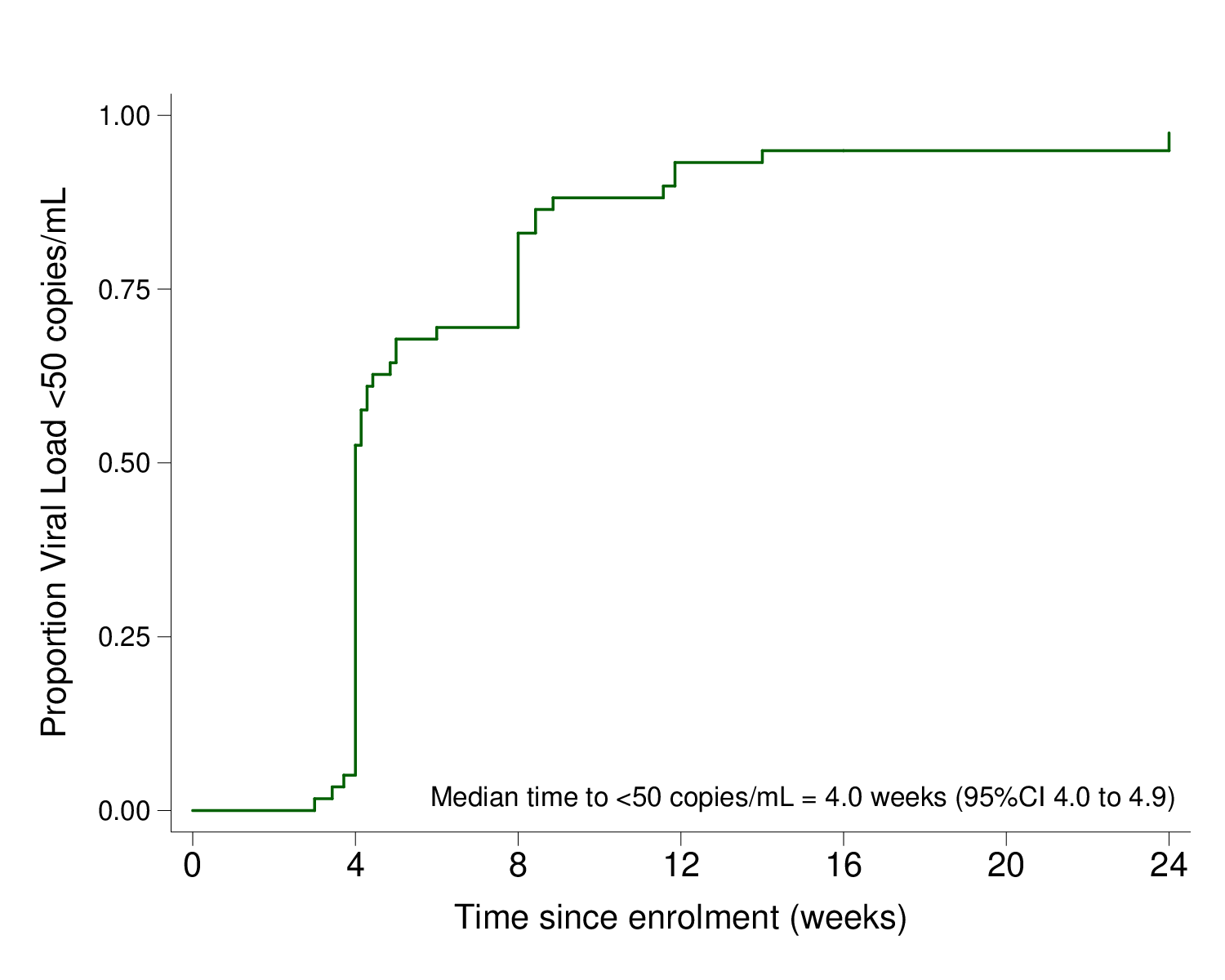 Table 5. Characteristics by primary outcome (viral load <50 copies/mL) at week 24 (modified intention-to-treat analysis, n=60)Table 6. Characteristics by viral load <400 copies/mL at week 24 (modified intention-to-treat analysis, n=60)Figure 2. Subgroup analysis of primary endpoint stratified by baseline characteristics and adherence (tenofovir diphosphate concentration) at week 24 (VL < 50 copies/mL at week 24, modified intention-to-treat analysis)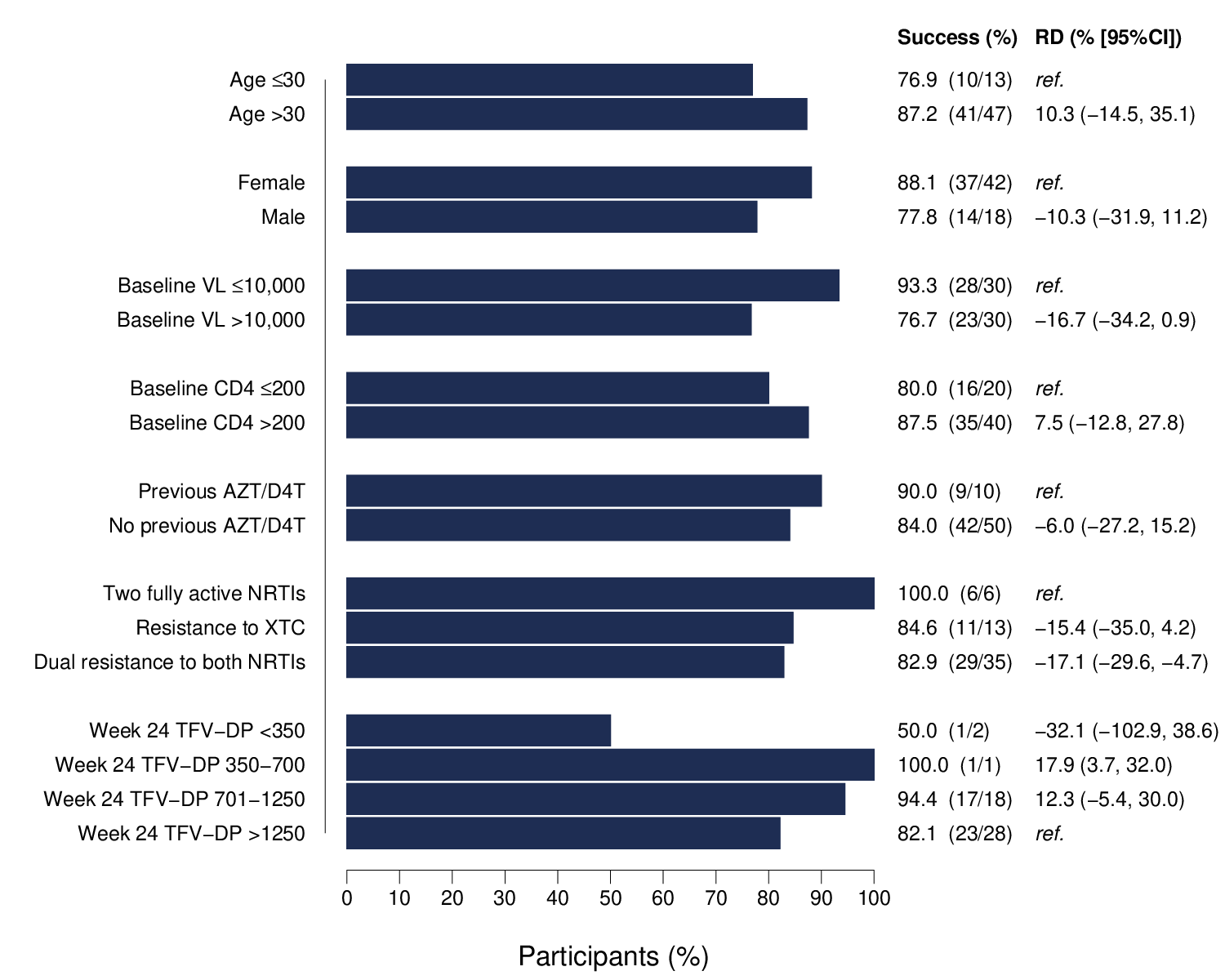 AZT (zidovudine), D4T (stavudine), NRTI (nucleoside reverse transcriptase inhibitor), TFV-DP (tenofovir diphosphate), VL (viral load), XTC (lamivudine or emtricitabine)Figure 3. Subgroup analysis of participants with viral load <400 copies/mL at week 24 stratified by baseline characteristics and adherence (tenofovir diphosphate concentration) at week 24 (modified intention-to-treat analysis)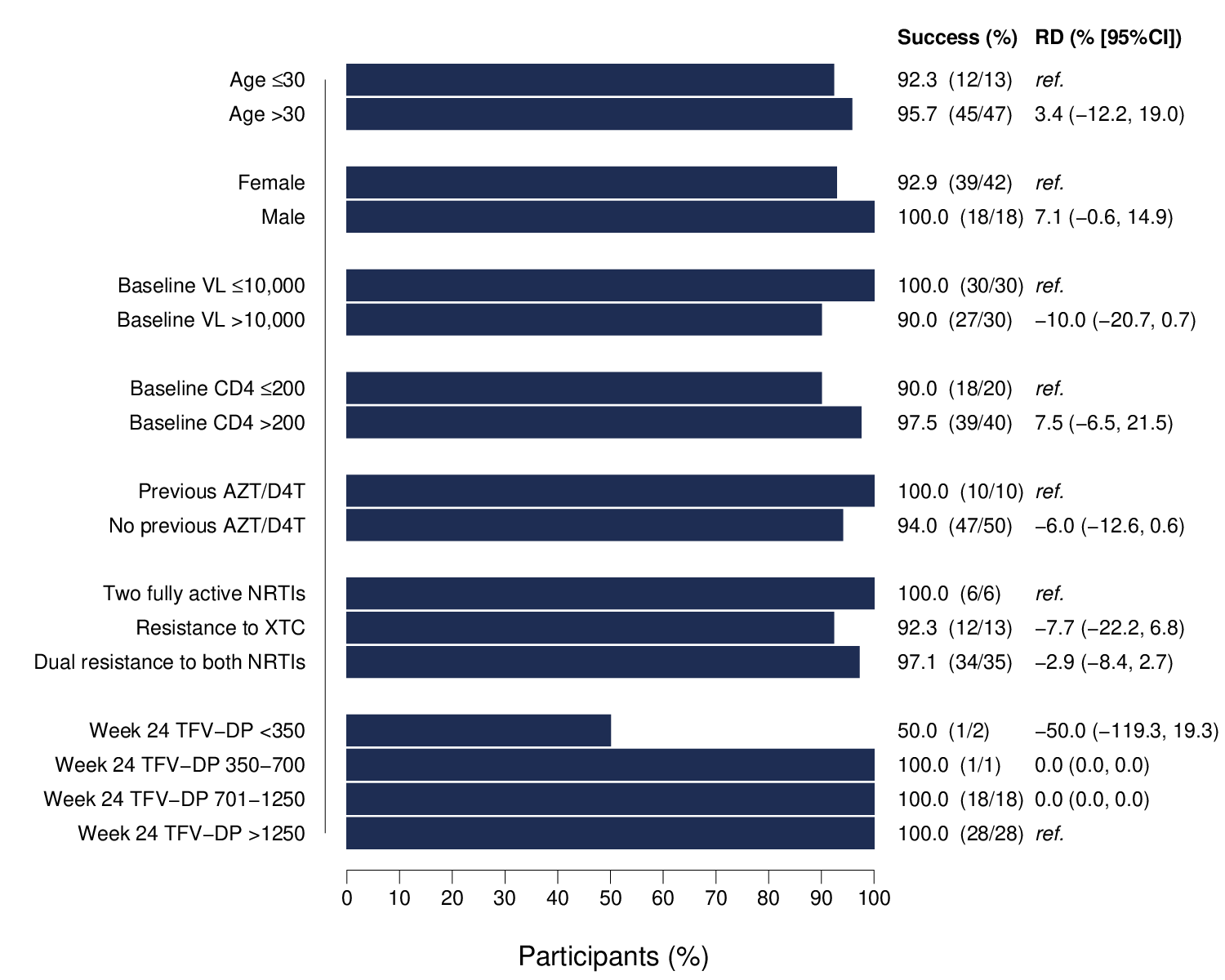 AZT (zidovudine), D4T (stavudine), NRTI (nucleoside reverse transcriptase inhibitor), TFV-DP (tenofovir diphosphate), VL (viral load), XTC (lamivudine or emtricitabine)Table 7. Categorised tenofovir diphosphate (TFV-DP) concentrations at baseline, week 12, and week 24, stratified by sex* TFV-DP concentration categorisation: <350 fmol/punch (equivalent of - men: <1.2 doses per week and women: <0.6 doses per week), 350-700 fmol/punch (men: 1.2 - 3.2 doses per week and women: 0.6 - 2.0 doses per week), 700-1250 fmol/punch (men: 3.2-6 doses per week and women: 2.0-5.3 doses per week) and > 1250 fmol/punch (men: >6 doses per week and women: >5.3 doses per week)4. Table 8. Summary of adverse events (AE) from baseline to week 24Figure 4. Proportion of individuals with specific Modified Mini Screen (MMS) score over time (continuous score ranging from 0 to 22*)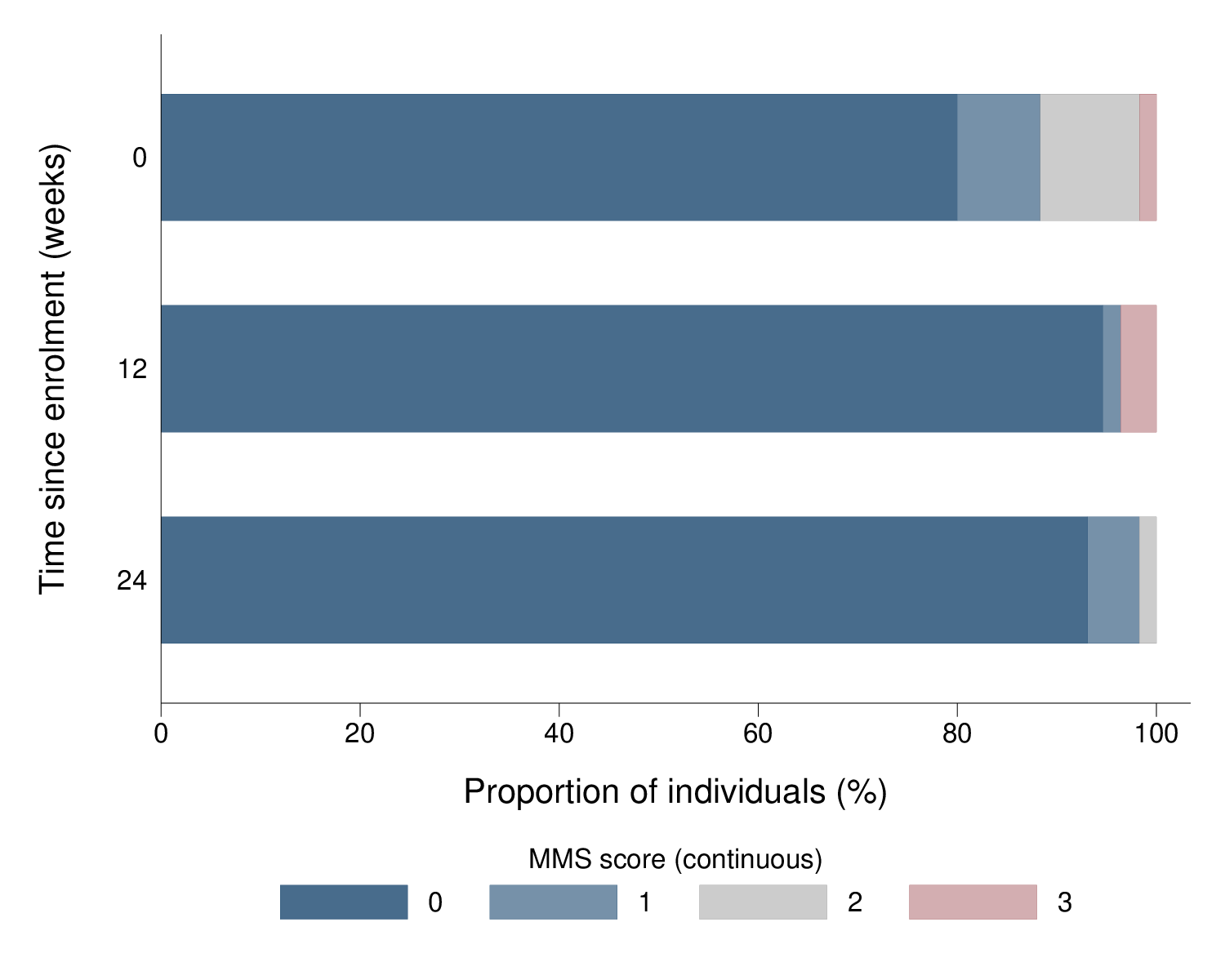 * A score of ≥9 on the MMS has been validated to identify a DSM diagnosis of anxiety, mood or psychotic disorder with 82% specificity and 63% sensitivity1Figure 5. Proportion of individuals with insomnia severity index (ISI) score at each timepoint (continuous measure ranging from 0 to 28*)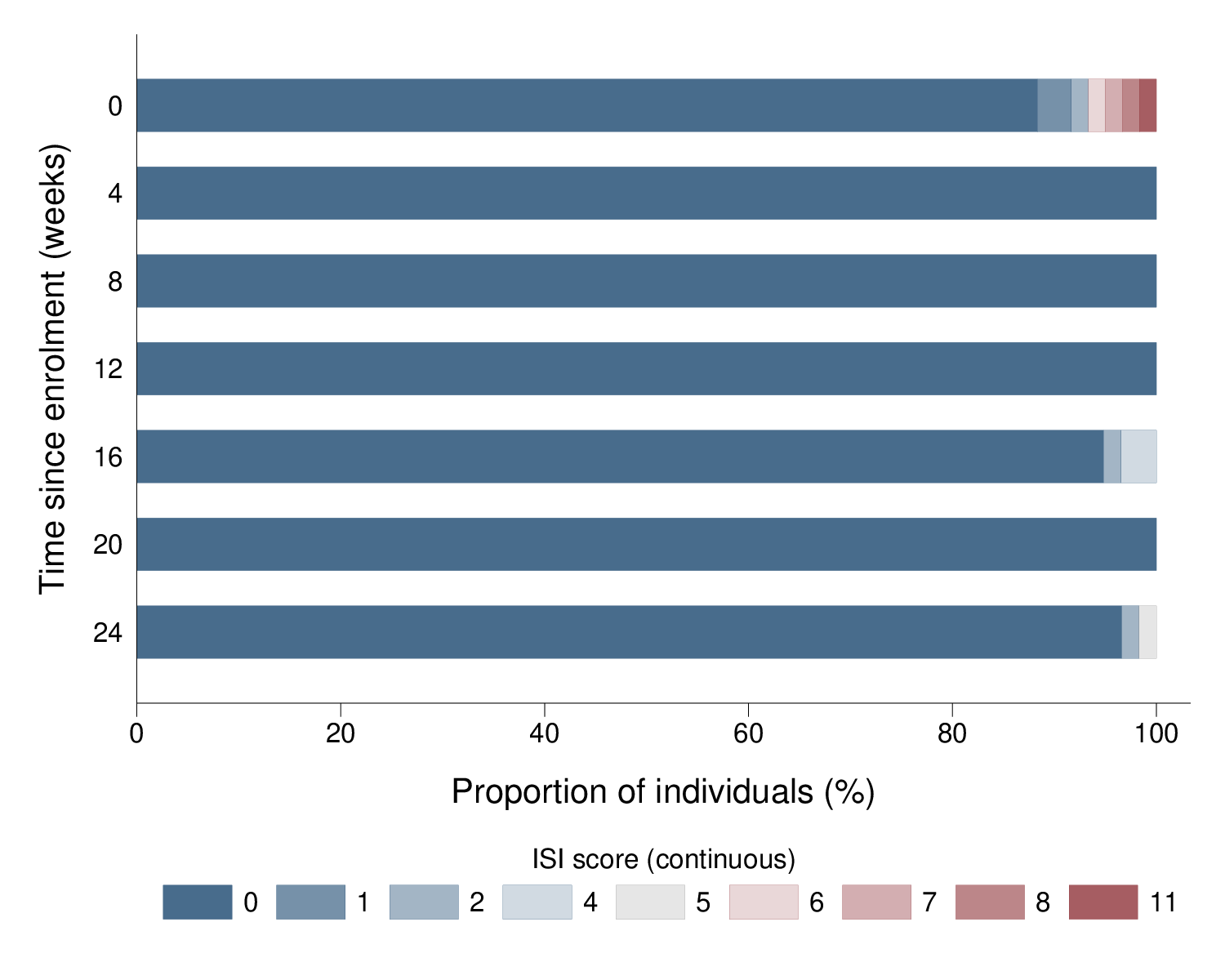 *A score of ≥11 on the ISI has been shown to detect severe insomnia with 97% sensitivity and 100% specificity2.Table 9. Concomitant medications with potential for dolutegravir interaction taken at any point from baseline to week 24References1. 	Alexander MJ, Haugland G, Lin SP, Bertollo DN, McCorry FA. Mental health screening in addiction, corrections and social service settings: Validating the MMS. Int J Ment Health Addict. 2008;6(1):105-119. doi:10.1007/s11469-007-9100-x2. 	Morin CM, Belleville G, Bélanger L, Ivers H. The insomnia severity index: Psychometric indicators to detect insomnia cases and evaluate treatment response. Sleep. 2011;34(5):601-608. doi:10.1093/sleep/34.5.6013. 	Stanford University. DRM penalty scores and resistance interpretation. HIV Drug Resistance Database. Published 2020. Accessed September 4, 2020. https://hivdb.stanford.edu/page/release-notes/4. 	Anderson PL, Liu AY, Castillo-mancilla JR, et al. Intracellular Tenofovir-Diphosphate and Emtricitabine-Triphosphate in Dried Blood Spots following Directly Observed Therapy. Antimicrob Agents Chemother. 2018;62(1):1-13.Major NRTI mutations (n/%)N=54Major NNRTI mutations (n/%)N=54 M41L2 (4) L100I2 (4) K65R20 (37) K101E5 (9) K65N0 (0) K101P0 (0) K65E0 (0) K103H0 (0) D67N10 (19) K103N31 (57) T69Ins0 (0) K103S1 (2) T69Deletion1 (2) K103T0 (0) K70E4 (7) V106A0 (0) K70G0 (0) V106M17 (31) K70N0 (0) E138K0 (0) K70Q2 (4) Y181C6 (11) K70R7 (13) Y181F0 (0) K70S0 (0) Y181G0 (0) K70T2 (4) Y181I0 (0) L74I2 (4) Y181S0 (0) Y115F3 (6) Y181V0 (0) Q151L0 (0) Y188C1 (2) Q151M0 (0) Y188F0 (0) M184V45 (83) Y188H0 (0) M184I0 (0) Y188L8 (15) L210W0 (0) G190A6 (11) T215F0 (0) G190C0 (0) T215Y0 (0) G190E1 (2) G190Q0 (0) G190S1 (2) G190T0 (0) G190V0 (0) P225H16 (30) F227C0 (0) M230L1 (2)Major mutations as defined by the Stanford university resistance database (last updated 2019-07-31)3Major mutations as defined by the Stanford university resistance database (last updated 2019-07-31)3Major mutations as defined by the Stanford university resistance database (last updated 2019-07-31)3Major mutations as defined by the Stanford university resistance database (last updated 2019-07-31)3NoNRTI, majorNRTI, minorNNRTI, majorNNRTI, minor1Y115F,M184V,K65RY181CV108I2D67N,K70R,M184VK219EV106MF227L3K103N4M184V,L74IK219QP225H,K103NA98G5K65R,M184VV75IK103N,L100I6M184V,K65RK103N,Y188L7M184V,K65RA62V,F77L,K219EK103N,Y181C,G190A8D67N,K70E,M184VK103N,Y188LH221Y9K70R,D67N,M184VK219E,T215IK103NV108I,K238T10K70E,D67DN,M184VK219KRK103N,P225H11M184V,K70QV106M,G190A,K101E12K70T,M41L,K65R,M184VV106M,Y188LE138A13M184V,M41L,K65R,K70TV106M,Y188LE138A14M184VK103NV108I15K65R,M184V,Y115F,L74LI,D67NK219EV106M,K103N16M184VL74VP225H,L100I,K103NK238T17M184V,K70KRK219EV106MV108I,F227FL18M184V,K70R,D67NT215IV,K219EY188LA98G19K70EQ,M184VV106MF227FL,E138A,V179D20K103N21M184VE138A22M184V,K70R,D67NK219QV106MF227L,E138Q23M184V,K65RA62VV106M,K103SF227L24M184VP225H,K103N25D67N,M184V,K70EK219RK103N,P225HH221Y,E138EG,F227FL,V108VI26M184VY188L,P225HE138Q27K65R,M184VK101E,Y181C,G190S28M184VV75VMK103N,P225H29D67N,K70R,M184VK219E,T215IG190E30M41ML,M184V,K65R,L74LK103NE138EG,V108I31K65RA62AVY181C,V106MH221Y,F227L32M184VA62AVG190GA,P225H,K103NK238KT33K65R,M184VA62AVV106MV179D34M184V,Y115F,K65RV106M,K103NF227L35M184V,K65RP225H,K103N36K65R,M184VV106M,M230LV179D37K65R,M184VA62V,K219EK103N,G190A38K103N,P225H39K103N40K65R,D67DNY181C,K101E,G190A,V106VM41P225H,K103N42M184V,K70KT,K65RV75M,A62AVY188C,V106M43M184VP225H,K103NV108I44M184V,K65RA62VY188L,K103N45D67N,K70R,M184VK219QG190A,V106M,K101EF227L46M184V,K70KEK101KE,Y188L,P225PHV106VI47M184VY181C,K101E,V106M,G190A48L74I,M184VK103N,P225HA98G,H221Y,V108I49M184VP225H,K103N50K65R, T69DeletionK219R,A62VK103N,V106M51M184V,K70QK103NV108I,E138Q,L234LI52D67N,M184V,K70RK219EP225H,K103N5354L74LI,M184V,K65KR,K70KNK103N,P225HMajor and minor mutations as defined by the Stanford university resistance database (last updated 2019-07-31)3Major and minor mutations as defined by the Stanford university resistance database (last updated 2019-07-31)3Major and minor mutations as defined by the Stanford university resistance database (last updated 2019-07-31)3Major and minor mutations as defined by the Stanford university resistance database (last updated 2019-07-31)3Major and minor mutations as defined by the Stanford university resistance database (last updated 2019-07-31)3OutcomeN(%)DetailsVL >1000 copies/ml0/60 (0%)VL 50-1000 copies/ml7/60 (12%)Six had a VL 50-99 copies/mL and one had a VL 100-999 copies/mLDiscontinued study drug (failure)0/60 (0%)Discontinued study drug (other)1/60 (1.7%)Participant discontinued the study drug due to a tenofovir-related adverse eventMissing data but still on study1/60 (1.7%)Missed the study visit within the ±2 week VL windowParticipants analysed (n)Participants analysed (n)Percentage suppressed (95% confidence interval)Percentage suppressed (95% confidence interval)Percentage suppressed (95% confidence interval)Percentage suppressed (95% confidence interval)WeekmITT*Sensitivity analysis**<50cp/mL (mITT)<50cp/mL (sensitivity)<400cp/mL (mITT)<400cp/mL (sensitivity)060600.0 (0.0-6.0)†0.0 (0.0-6.0)†0.0 (0.0-6.0)†0.0 (0.0-6.0)†4605468.3 (55.0-79.7)75.9 (62.4-86.5)88.3 (77.4-95.2)98.1 (90.1-100.0)8605173.3 (60.3-83.9)86.3 (73.7-94.3)80.0 (67.7-89.2)94.1 (83.8-98.8)12605475.0 (62.1-85.3)83.3 (70.7-92.1)86.7 (75.4-94.1)96.3 (87.3-99.5)16605276.7 (64.0-86.6)88.5 (76.6-95.6)86.7 (75.4-94.1)100.0 (93.2-100.0)†20604863.3 (49.9-75.4)79.2 (65.0-89.5)80.0 (67.7-89.2)100.0 (92.6-100.0)†24605785.0 (73.4-92.9)89.5 (78.5-96.0)95.0 (86.1-99.0)100.0 (93.7-100.0)†* Modified intention-to-treat analysis (mITT) excludes those switching study drug for reasons of stopping contraception or wish to become pregnant, or becoming pregnant, transfer out for non-clinical reasons and death from non-HIV and non-drug causes** Sensitivity analysis excludes those excluded from mITT analysis, as well as lost to follow up, those missing a VL within the window, participants who stopped or were changed from the study drug for reasons other than failure of the regimen and those who had evidence of poor adherence (tenofovir diphosphate [TFV-DP] <350 fmol/punch). As TFV-DP was measured at weeks 12 and 24 only, it was assumed that individuals that were adherent/nonadherent at those visits were adherent/nonadherent respectively at the preceding visits (ie, weeks 4-12 for the week 12 adherence measure and weeks 16-24 for the week 24 adherence measure). Using this assumption, only one additional visit (at week 16) was excluded from the sensitivity population.† One sided 97.5% confidence interval (CI) when 0 or 100% were successful* Modified intention-to-treat analysis (mITT) excludes those switching study drug for reasons of stopping contraception or wish to become pregnant, or becoming pregnant, transfer out for non-clinical reasons and death from non-HIV and non-drug causes** Sensitivity analysis excludes those excluded from mITT analysis, as well as lost to follow up, those missing a VL within the window, participants who stopped or were changed from the study drug for reasons other than failure of the regimen and those who had evidence of poor adherence (tenofovir diphosphate [TFV-DP] <350 fmol/punch). As TFV-DP was measured at weeks 12 and 24 only, it was assumed that individuals that were adherent/nonadherent at those visits were adherent/nonadherent respectively at the preceding visits (ie, weeks 4-12 for the week 12 adherence measure and weeks 16-24 for the week 24 adherence measure). Using this assumption, only one additional visit (at week 16) was excluded from the sensitivity population.† One sided 97.5% confidence interval (CI) when 0 or 100% were successful* Modified intention-to-treat analysis (mITT) excludes those switching study drug for reasons of stopping contraception or wish to become pregnant, or becoming pregnant, transfer out for non-clinical reasons and death from non-HIV and non-drug causes** Sensitivity analysis excludes those excluded from mITT analysis, as well as lost to follow up, those missing a VL within the window, participants who stopped or were changed from the study drug for reasons other than failure of the regimen and those who had evidence of poor adherence (tenofovir diphosphate [TFV-DP] <350 fmol/punch). As TFV-DP was measured at weeks 12 and 24 only, it was assumed that individuals that were adherent/nonadherent at those visits were adherent/nonadherent respectively at the preceding visits (ie, weeks 4-12 for the week 12 adherence measure and weeks 16-24 for the week 24 adherence measure). Using this assumption, only one additional visit (at week 16) was excluded from the sensitivity population.† One sided 97.5% confidence interval (CI) when 0 or 100% were successful* Modified intention-to-treat analysis (mITT) excludes those switching study drug for reasons of stopping contraception or wish to become pregnant, or becoming pregnant, transfer out for non-clinical reasons and death from non-HIV and non-drug causes** Sensitivity analysis excludes those excluded from mITT analysis, as well as lost to follow up, those missing a VL within the window, participants who stopped or were changed from the study drug for reasons other than failure of the regimen and those who had evidence of poor adherence (tenofovir diphosphate [TFV-DP] <350 fmol/punch). As TFV-DP was measured at weeks 12 and 24 only, it was assumed that individuals that were adherent/nonadherent at those visits were adherent/nonadherent respectively at the preceding visits (ie, weeks 4-12 for the week 12 adherence measure and weeks 16-24 for the week 24 adherence measure). Using this assumption, only one additional visit (at week 16) was excluded from the sensitivity population.† One sided 97.5% confidence interval (CI) when 0 or 100% were successful* Modified intention-to-treat analysis (mITT) excludes those switching study drug for reasons of stopping contraception or wish to become pregnant, or becoming pregnant, transfer out for non-clinical reasons and death from non-HIV and non-drug causes** Sensitivity analysis excludes those excluded from mITT analysis, as well as lost to follow up, those missing a VL within the window, participants who stopped or were changed from the study drug for reasons other than failure of the regimen and those who had evidence of poor adherence (tenofovir diphosphate [TFV-DP] <350 fmol/punch). As TFV-DP was measured at weeks 12 and 24 only, it was assumed that individuals that were adherent/nonadherent at those visits were adherent/nonadherent respectively at the preceding visits (ie, weeks 4-12 for the week 12 adherence measure and weeks 16-24 for the week 24 adherence measure). Using this assumption, only one additional visit (at week 16) was excluded from the sensitivity population.† One sided 97.5% confidence interval (CI) when 0 or 100% were successful* Modified intention-to-treat analysis (mITT) excludes those switching study drug for reasons of stopping contraception or wish to become pregnant, or becoming pregnant, transfer out for non-clinical reasons and death from non-HIV and non-drug causes** Sensitivity analysis excludes those excluded from mITT analysis, as well as lost to follow up, those missing a VL within the window, participants who stopped or were changed from the study drug for reasons other than failure of the regimen and those who had evidence of poor adherence (tenofovir diphosphate [TFV-DP] <350 fmol/punch). As TFV-DP was measured at weeks 12 and 24 only, it was assumed that individuals that were adherent/nonadherent at those visits were adherent/nonadherent respectively at the preceding visits (ie, weeks 4-12 for the week 12 adherence measure and weeks 16-24 for the week 24 adherence measure). Using this assumption, only one additional visit (at week 16) was excluded from the sensitivity population.† One sided 97.5% confidence interval (CI) when 0 or 100% were successful* Modified intention-to-treat analysis (mITT) excludes those switching study drug for reasons of stopping contraception or wish to become pregnant, or becoming pregnant, transfer out for non-clinical reasons and death from non-HIV and non-drug causes** Sensitivity analysis excludes those excluded from mITT analysis, as well as lost to follow up, those missing a VL within the window, participants who stopped or were changed from the study drug for reasons other than failure of the regimen and those who had evidence of poor adherence (tenofovir diphosphate [TFV-DP] <350 fmol/punch). As TFV-DP was measured at weeks 12 and 24 only, it was assumed that individuals that were adherent/nonadherent at those visits were adherent/nonadherent respectively at the preceding visits (ie, weeks 4-12 for the week 12 adherence measure and weeks 16-24 for the week 24 adherence measure). Using this assumption, only one additional visit (at week 16) was excluded from the sensitivity population.† One sided 97.5% confidence interval (CI) when 0 or 100% were successfulParticipantVL result by week VL result by week VL result by week VL result by week VL result by week VL result by week VL result by week VL result by week VL result by week VL result by week VL result by week ParticipantScreening VLWeek 4Week 4Week 8Week 8Week 12Week 16Week 16Week 20Week 20Week 241774253143142152156910210258584924668<20<20LDLLDL29LDLLDL2323LDL32113LDLLDLLDLLDLLDLLDLLDL<20<20<20426083333<20<20LDLLDLLDLLDLLDLLDL53097LDLLDL<20<20LDLLDLLDL<100<100<2061299262631318039395050<20711178<20<20<20<20702222 MV MVLDL88320<20<20<20<20LDL2424<100<100<209173563193192246722467<20107107LDLLDL<2010617584545<20<20<20LDLLDL32322711487657373<20<20LDL3939LDLLDL7512221977777<20<2030<20<20303052131040LDLLDLLDLLDLLDL<20<20LDLLDLLDL1444742<100<100LDLLDLLDLMVMVLDLLDLLDL152218<20<202121<20LDLLDL37378116227943434LDLLDL<20<20<208383<10017799085656<20<20244040<20<2021183323LDLLDLLDLLDLLDL<20<20LDLLDLLDL19610489896262193112112109109532037243LDLLDL2626<20LDLLDLLDLLDLLDL216282<20<20<20<20<20LDLLDLLDLLDLLDL223432LDLLDL166166<20LDLLDLLDLLDL<20234662<20<20333331303021212524864467171<20<2026LDLLDL14314321252497118161816869869530067679797<2026126492323<20<20LDLLDLLDLLDLLDL<50277429<20<202121<20<20<20<100<100LDL283163<20<20LDLLDLLDLLDLLDL<20<20LDL2925127LDLLDLLDLLDLLDLLDLLDL162162<203018081LDLLDLLDLLDLLDL4545LDLLDL<203116123<20<202020LDLLDLLDLLDLLDLLDL3212661<20<20<20<20<20LDLLDLMVMVLDL33213829293434<20 MV MVMV MV LDL3464216414168681057403874038MVMV7553522809<20<20<20<20<203838MV MV <2036208463232LDLLDLLDL<20<20MVMVLDL3711414<20<20242421LDLLDLMVMV273819526666LDLLDL221LDLLDLMVMVLDL391147<20<203434<20MVMVMVMVLDL4092677<20<20<20<20MVMVMV<50<50<20417383<20<20<20<20MV1321322222LDL427027<20<2034341108MVMV<50<50<5043393395050<20<20MV<20<20<50<50<2044184262222<20<20MV<20<20LDLLDLLDL459981LDLLDLLDLLDLLDL<20<20MVMVLDL462061LDLLDLMVMV<20<20<20LDLLDL<20479190LDLLDLMV MV LDLLDLLDLLDLLDL<204857190LDLLDLMVMVMV<20<20LDLLDLLDL*4918342121MV MV <20LDLLDLLDLLDLLDL5044757<20<20MVMV<20<20<20MVMV<2051124717195195MVMV353333<20<202052407616868MVMV206107107MVMVMV 531009LDLLDLMVMV<20LDLLDL<20<20LDL542827MVMVLDLLDLLDLLDLLDL<20<2021556697MV MV MVMV463939<20<20<20561923MVMVLDLLDL<5027274444265754005MV MV <20<20<50<20<20<20<20<205856219MVMV4848MVLDLLDL323263591495LDLLDLLDLLDLMVLDLLDLLDLLDLLDL602265MVMV3216321636MV MV <20<20<50KeyVL suppressed <50 copies/mLVL suppressed <50 copies/mLVL 50-99 copies/mLVL 50-99 copies/mLVL 100-999 copies/mLVL 100-999 copies/mLVL 100-999 copies/mLVL ≥ 1000 copies/mLVL ≥ 1000 copies/mLMV: missed visitMV: missed visitResult considered suppressed if the value is <50 copies/mL, or noted in the report as “<50”, “<20” or “LDL” (lower than detectable limit)VL “<100”: Based on the low sample volume, the linear range of this assay in dilution was 100 - 10,000,000 copies/mL.* This participant was considered as a ‘virological failure’ in the modified intention-to-treat analysis as they were switched due to a tenofovir-related adverse eventResult considered suppressed if the value is <50 copies/mL, or noted in the report as “<50”, “<20” or “LDL” (lower than detectable limit)VL “<100”: Based on the low sample volume, the linear range of this assay in dilution was 100 - 10,000,000 copies/mL.* This participant was considered as a ‘virological failure’ in the modified intention-to-treat analysis as they were switched due to a tenofovir-related adverse eventResult considered suppressed if the value is <50 copies/mL, or noted in the report as “<50”, “<20” or “LDL” (lower than detectable limit)VL “<100”: Based on the low sample volume, the linear range of this assay in dilution was 100 - 10,000,000 copies/mL.* This participant was considered as a ‘virological failure’ in the modified intention-to-treat analysis as they were switched due to a tenofovir-related adverse eventResult considered suppressed if the value is <50 copies/mL, or noted in the report as “<50”, “<20” or “LDL” (lower than detectable limit)VL “<100”: Based on the low sample volume, the linear range of this assay in dilution was 100 - 10,000,000 copies/mL.* This participant was considered as a ‘virological failure’ in the modified intention-to-treat analysis as they were switched due to a tenofovir-related adverse eventResult considered suppressed if the value is <50 copies/mL, or noted in the report as “<50”, “<20” or “LDL” (lower than detectable limit)VL “<100”: Based on the low sample volume, the linear range of this assay in dilution was 100 - 10,000,000 copies/mL.* This participant was considered as a ‘virological failure’ in the modified intention-to-treat analysis as they were switched due to a tenofovir-related adverse eventResult considered suppressed if the value is <50 copies/mL, or noted in the report as “<50”, “<20” or “LDL” (lower than detectable limit)VL “<100”: Based on the low sample volume, the linear range of this assay in dilution was 100 - 10,000,000 copies/mL.* This participant was considered as a ‘virological failure’ in the modified intention-to-treat analysis as they were switched due to a tenofovir-related adverse eventResult considered suppressed if the value is <50 copies/mL, or noted in the report as “<50”, “<20” or “LDL” (lower than detectable limit)VL “<100”: Based on the low sample volume, the linear range of this assay in dilution was 100 - 10,000,000 copies/mL.* This participant was considered as a ‘virological failure’ in the modified intention-to-treat analysis as they were switched due to a tenofovir-related adverse eventResult considered suppressed if the value is <50 copies/mL, or noted in the report as “<50”, “<20” or “LDL” (lower than detectable limit)VL “<100”: Based on the low sample volume, the linear range of this assay in dilution was 100 - 10,000,000 copies/mL.* This participant was considered as a ‘virological failure’ in the modified intention-to-treat analysis as they were switched due to a tenofovir-related adverse eventResult considered suppressed if the value is <50 copies/mL, or noted in the report as “<50”, “<20” or “LDL” (lower than detectable limit)VL “<100”: Based on the low sample volume, the linear range of this assay in dilution was 100 - 10,000,000 copies/mL.* This participant was considered as a ‘virological failure’ in the modified intention-to-treat analysis as they were switched due to a tenofovir-related adverse eventResult considered suppressed if the value is <50 copies/mL, or noted in the report as “<50”, “<20” or “LDL” (lower than detectable limit)VL “<100”: Based on the low sample volume, the linear range of this assay in dilution was 100 - 10,000,000 copies/mL.* This participant was considered as a ‘virological failure’ in the modified intention-to-treat analysis as they were switched due to a tenofovir-related adverse eventResult considered suppressed if the value is <50 copies/mL, or noted in the report as “<50”, “<20” or “LDL” (lower than detectable limit)VL “<100”: Based on the low sample volume, the linear range of this assay in dilution was 100 - 10,000,000 copies/mL.* This participant was considered as a ‘virological failure’ in the modified intention-to-treat analysis as they were switched due to a tenofovir-related adverse eventResult considered suppressed if the value is <50 copies/mL, or noted in the report as “<50”, “<20” or “LDL” (lower than detectable limit)VL “<100”: Based on the low sample volume, the linear range of this assay in dilution was 100 - 10,000,000 copies/mL.* This participant was considered as a ‘virological failure’ in the modified intention-to-treat analysis as they were switched due to a tenofovir-related adverse eventSuccess at week 24 (VL<50 copies/mL)(n=51)Failure at week 24 (VL not <50 copies/mL)(n=9)Participant characteristicsFemale, (n/%)37 (73%)5 (56%)Age in years, (median/IQR)37 (31-46)36 (30-51)Baseline HIV characteristicsCD4 count in cells/mm3 (median/IQR)294 (174-380)202 (175-236)Viral load in copies/mL (median/IQR)8 320 (2 608-24 971)40 761 (22 197-56 219)ART historyPrevious ART duration in years (median/IQR)6.4 (3.0-8.5)3.4 (1.2-6.3)Ever on zidovudine or stavudine (n/%)9/51 (18%)1/9 (11%)Baseline resistance*, n(%)Tenofovir/ XTC resistance  Both <156/46 (13%)0/8 (0%)  Only tenofovir ≥150/46 (0%)0/8 (0%)  Only XTC ≥1511/46 (24%)2/8 (25%)  Both ≥1529/46 (63%)6/8 (75%)Efavirenz and/or nevirapine resistance44/46 (96%)8/8 (100%)TFV-DP concentrations at week 24 (fmol/punch)**<350, n (%)1/42 (2%)1/7 (14%)350-700, n (%)1/42 (2%)0 /7 (0%)701-1250, n (%)17/42 (41%)1/7 (14%)>1250, n (%)23/42 (55%)5/7 (71%)ART (antiretroviral therapy),  VL (viral load), XTC (lamivudine or emtricitabine)* Resistance classified using Stanford interpretation, where a score <15 indicates susceptible or potential low-level resistance to a drug, and ≥15 indicate low-level, intermediate, or high-level resistance to a drug3** Tenofovir diphosphate (TFV-DP) concentration categorisation: <350 fmol/punch (equivalent of - men: <1.2 doses per week and women: <0.6 doses per week), 350-700 fmol/punch (men: 1.2 - 3.2 doses per week and women: 0.6 - 2.0 doses per week), 700-1250 fmol/punch (men: 3.2-6 doses per week and women: 2.0-5.3 doses per week) and > 1250 fmol/punch (men: >6 doses per week and women: >5.3 doses per week)4.ART (antiretroviral therapy),  VL (viral load), XTC (lamivudine or emtricitabine)* Resistance classified using Stanford interpretation, where a score <15 indicates susceptible or potential low-level resistance to a drug, and ≥15 indicate low-level, intermediate, or high-level resistance to a drug3** Tenofovir diphosphate (TFV-DP) concentration categorisation: <350 fmol/punch (equivalent of - men: <1.2 doses per week and women: <0.6 doses per week), 350-700 fmol/punch (men: 1.2 - 3.2 doses per week and women: 0.6 - 2.0 doses per week), 700-1250 fmol/punch (men: 3.2-6 doses per week and women: 2.0-5.3 doses per week) and > 1250 fmol/punch (men: >6 doses per week and women: >5.3 doses per week)4.ART (antiretroviral therapy),  VL (viral load), XTC (lamivudine or emtricitabine)* Resistance classified using Stanford interpretation, where a score <15 indicates susceptible or potential low-level resistance to a drug, and ≥15 indicate low-level, intermediate, or high-level resistance to a drug3** Tenofovir diphosphate (TFV-DP) concentration categorisation: <350 fmol/punch (equivalent of - men: <1.2 doses per week and women: <0.6 doses per week), 350-700 fmol/punch (men: 1.2 - 3.2 doses per week and women: 0.6 - 2.0 doses per week), 700-1250 fmol/punch (men: 3.2-6 doses per week and women: 2.0-5.3 doses per week) and > 1250 fmol/punch (men: >6 doses per week and women: >5.3 doses per week)4.Success at week 24 (VL<400 copies/mL) (n=57)Failure at week 24 (VL not<400 copies/mL) (n=3)Participant characteristicsFemale, (n/%)39 (68)3 (100)Age in years, (median/IQR)37 (31-46)34 (28-51)Baseline HIV characteristicsCD4 count in cells/mm3 (median/IQR)263 (175-349)189 (110-241)Viral load in copies/mL (median/IQR)9 190 (2 827-24 971)57 190 (40 761-64 216)ART historyPrevious ART duration in years (median/IQR)6.3 (3.0-8.3)2.7 (1.2-5.1)Ever on zidovudine or stavudine (n/%)10 (18)0 (0)Baseline resistance*, n(%)(n=52)(n=2)Tenofovir/ XTC resistance  Both <156 (12)0 (0)  Only tenofovir ≥150 (0)0 (0)  Only XTC ≥1512 (23)1 (50)  Both ≥1534 (65)1 (50)Efavirenz and/or nevirapine resistance50 (96)2 (100)TFV-DP concentrations at week 24 (fmol/punch)**<350, n (%)1/48 (4%)1/1 (100%)350-700, n (%)1/48 (4%)0/1 (0%)701-1250, n (%)18/48 (38%)0/1 (0%)>1250, n (%)28/48 (58%)0/1 (0%)ART (antiretroviral therapy),  VL (viral load), XTC (lamivudine or emtricitabine)* Resistance classified using Stanford interpretation, where a score <15 indicates susceptible or potential low-level resistance to a drug, and ≥15 indicate low-level, intermediate, or high-level resistance to a drug3** Tenofovir diphosphate (TFV-DP) concentration categorisation: <350 fmol/punch (equivalent of - men: <1.2 doses per week and women: <0.6 doses per week), 350-700 fmol/punch (men: 1.2 - 3.2 doses per week and women: 0.6 - 2.0 doses per week), 700-1250 fmol/punch (men: 3.2-6 doses per week and women: 2.0-5.3 doses per week) and > 1250 fmol/punch (men: >6 doses per week and women: >5.3 doses per week)4.ART (antiretroviral therapy),  VL (viral load), XTC (lamivudine or emtricitabine)* Resistance classified using Stanford interpretation, where a score <15 indicates susceptible or potential low-level resistance to a drug, and ≥15 indicate low-level, intermediate, or high-level resistance to a drug3** Tenofovir diphosphate (TFV-DP) concentration categorisation: <350 fmol/punch (equivalent of - men: <1.2 doses per week and women: <0.6 doses per week), 350-700 fmol/punch (men: 1.2 - 3.2 doses per week and women: 0.6 - 2.0 doses per week), 700-1250 fmol/punch (men: 3.2-6 doses per week and women: 2.0-5.3 doses per week) and > 1250 fmol/punch (men: >6 doses per week and women: >5.3 doses per week)4.ART (antiretroviral therapy),  VL (viral load), XTC (lamivudine or emtricitabine)* Resistance classified using Stanford interpretation, where a score <15 indicates susceptible or potential low-level resistance to a drug, and ≥15 indicate low-level, intermediate, or high-level resistance to a drug3** Tenofovir diphosphate (TFV-DP) concentration categorisation: <350 fmol/punch (equivalent of - men: <1.2 doses per week and women: <0.6 doses per week), 350-700 fmol/punch (men: 1.2 - 3.2 doses per week and women: 0.6 - 2.0 doses per week), 700-1250 fmol/punch (men: 3.2-6 doses per week and women: 2.0-5.3 doses per week) and > 1250 fmol/punch (men: >6 doses per week and women: >5.3 doses per week)4.TFV-DP (fmol/punch)*Baseline (N=60), n (%)Baseline (N=60), n (%)Week 12 (N=55), n (%)Week 12 (N=55), n (%)Week 24 (N=49), n (%)Week 24 (N=49), n (%)Women (N=42)Men (N=18)Women(N=38)Men(N=17)Women(N=34)Men (N=15) <350, n (%)7 (16.7)1 (5.6)002 (5.9)0350-700, n (%)02 (11.1)1 (2.6)01 (2.9)0701-1250, n (%)18 (42.8)6 (33.3)11 (29)4 (23.5)14 (41.2)4 (26.7)>1250, n (%)17 (40.5)9 (50)26 (68.4)13 (76.5)17 (50)11 (73.3)Number of individuals (n/%) Total number of eventsMortality (all-cause)0 (0%) 0Serious AEs*4 (7%)4Grade 3 and 4 AEs7 (12%) 11     Clinical5 (8%) 7         Grade 35 (8%) 7         Grade 40 (0%)0     Laboratory 4 (7%) 4         Grade 33 (5%) 3         Grade 41 (2%) 1Adverse events requiring discontinuation of any ART medication*1 (2%) 1* Serious AEs are defined as adverse events that result in death, a life-threatening incident, hospitalisation, disability, congenital abnormality or requires medical or surgical intervention to prevent permanent damage.* Serious AEs are defined as adverse events that result in death, a life-threatening incident, hospitalisation, disability, congenital abnormality or requires medical or surgical intervention to prevent permanent damage.* Serious AEs are defined as adverse events that result in death, a life-threatening incident, hospitalisation, disability, congenital abnormality or requires medical or surgical intervention to prevent permanent damage.Concomitant medicationsn=60Key concomitant preventative medications, n(%)Key concomitant preventative medications, n(%) Isoniazid*40 (67%) Cotrimoxazole21 (35%)Other concomitant medications with potential for dolutegravir interaction, n(%)Other concomitant medications with potential for dolutegravir interaction, n(%) Ferrous sulphate5 (2%) Metformin1 (0%) Rifampicin1 (0%) Zinc Sulfate Monohydrate1 (0%)*Participants received isoniazid as tuberculosis preventative therapy*Participants received isoniazid as tuberculosis preventative therapy